Brgy. Lumutan,						National Highway						Cell Phone: (63) 917 560 4884Atimonan, 				E-mail: haraldkastler@yahoo.com	Philippines						Web: haraldkastler.weebly.comHarald Kastler______________________________________________________________Objective	To provide professional services for your translation and writing needs.Native Language			GermanWorking Languages	English > GermanEducation and Professional Experience		A solid education in language and literature, combined with extensive experience in senior management positions in Germany, USA and Hong Kong, provide a reliable background for quality translations. As former Managing Director of a large, international company, I am well acquainted with the language of Management, Marketing, Advertising, Manufacturing, Logistics and IT-Systems. As holder of a private pilot license (not current) and a certified Scuba diver, I am familiar with subject matters like air traffic control, airframes, the skills of flying an airplane, aeronautics, as well as tourism related topics. With a degree in Geography, I feel at home in most areas of the geo-sciences.Staatsexamen (Master in Liberal Arts) in Linguistics, English/American Literature, Geography; Teaching of language and literatureVarious management positionsLast corporate position: Managing Director of the  subsidiary of a multinational public  company2002 – present: Freelance translator and writerSpecialization			General Management (Marketing, Advertising, Manufacturing, Logistics, Systems)Travel & TourismRecreationGeographyAviationHistoryFiction (no poetry)Rates						Negotiable, depending on difficulty and/or quantity of the source textPersonal Details				Date of Birth/Place of Birth	1960 / 	Nationality			German	Country of Residence			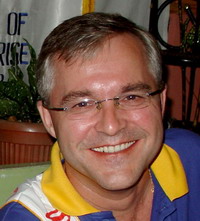 